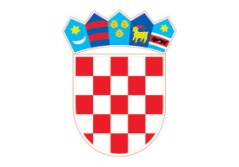              REPUBLIKA HRVATSKA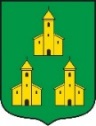 BJELOVARSKO – BILOGORSKA ŽUPANIJA            OPĆINA VELIKA PISANICA                   OPĆINSKI VIJEĆE	Općinsko vijeće Općine Velika Pisanica raspisalo je Javni poziv za predlaganje kandidata za izbor članova i zamjenika članova Savjeta mladih Općine Velika Pisanica.	Savjet mladih savjetodavno je tijelo Općine Velika Pisanica, ima 5 članova te zamjenike članova, a zadaća mu je promicanje i zagovaranje prava, potreba i interesa mladih u cilju njihovog sudjelovanja u odlučivanju o upravljanju javnim poslovima od interesa i značaja za mlade, aktivno uključivanje mladih u javni život te informiranje i savjetovanje.	U Savjet mladih mogu biti birane osobe s prebivalištem na području Općine, u dobi od 15-29 godina, a biraju se na vrijeme od tri godine.	Pravo predlaganja kandidata za članove i zamjenike članova Savjeta mladih imaju udruge mladih koje se bave mladima te drugi registrirani oblici organiziranja mladih sa sjedištem na području općine Velika Pisanica kao i neformalne skupine mladih od najmanje deset mladih.	Prijedlog kandidata za članove Savjeta mladih ponosi se na propisanom obrascu najkasnije u roku 15 dana od dana objave Javnog poziva na službenoj stranici Općine Velika Pisanica www.velika-pisanica.hr na adresu:Općina Velika PisanicaTrg hrvatskih branitelja 343 271 Velika Pisanica„Prijedlog za Savjet mladih“Javni poziv za predlaganje kandidata za izbor članova i zamjenika članova Savjeta mladih Općine Velika Pisanica objavljen je na službenoj stranici Općine Velika Pisanica te na oglasnoj ploči dana 21. studenog 2022.